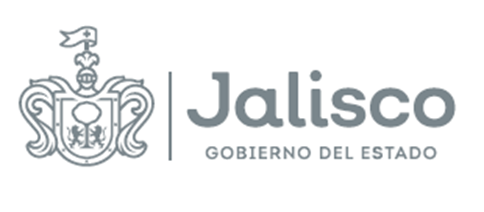 Organismo Público Descentralizado Servicios de Salud JaliscoFalloLSCC-027-2020 TERCERA VUELTA“En la ciudad de Guadalajara Jalisco, el día  de conformidad a lo establecido en el artículo 69, de la Ley de Compras Gubernamentales, Enajenaciones y Contratación de Servicios del Estado de Jalisco y sus Municipios, los servidores públicos designados por el ORGANISMO, se reunieron para emitir el fallo del procedimiento relativo a la Licitación Pública Local LSCC-027-2020 TERCERA VUELTA  , en términos del artículo 55 fracción II de la Ley de Compras Gubernamentales, Enajenaciones y Contratación de Servicios del Estado de Jalisco y sus Municipios y estando legalmente constituidos los respectivos representantes de la unidad centralizada  para  resolver  y  emitir  este  fallo,  de  conformidad  con  lo establecido en los punto 9 de las Bases que rigen este proceso licitatorio;RESULTANDO:Primero.Con fecha 17 de noviembre del 2020, se llevó a cabo la publicación de la convocatoria para las personas físicas y jurídicas interesadas en participar en la licitación citada en el preámbulo del presente documento en el portal de internet https://info.jalisco.gob.mx, cumpliéndose con lo establecido en el calendario de actividades de las Bases que rigen el Proceso Licitatorio, y a lo establecido en los artículos 35 fracción X, 59 y 60 de la Ley de Compras Gubernamentales Enajenaciones y Contratación de Servicios del Estado de Jalisco y sus Municipios; artículo 62 de su Reglamento; así como del artículo 15 la Ley de Austeridad y Ahorro del Estado de Jalisco y sus Municipios.Segundo.Con fecha 20 de noviembre del 2020, de conformidad con los artículos 62, numeral 4 y 63 de la Ley de Compras Gubernamentales Enajenaciones y Contratación de Servicios del Estado de Jalisco y sus Municipios; 63, 65 y 66, del Reglamento de la Ley antes citada y conforme al procedimiento establecido en el punto 5 de las Bases que rigen el Proceso Licitatorio, se celebró la Junta Aclaratoria, del presente Proceso Licitatorio, en donde no se presentaron aclaraciones por parte de la convocante. Del mismo modo, se informa que se recibieron preguntas al correo electrónico adrycel.flores@jalisco.gob.mx hasta el horario establecido dentro del calendario de actividades. Tal como consta en el acta que se levantó para tal propósito.Tercero.Con fecha 19 de octubre del 2020, se llevó a cabo el acto de presentación y apertura de proposiciones, de conformidad a lo dispuesto en los ordinales 65 de la Ley de Compras Gubernamentales Enajenaciones y Contratación de Servicios del Estado de Jalisco y sus Municipios y 67 y 68 de su Reglamento, y al procedimiento establecido en el punto 9 de las Bases que rigen el Proceso Licitatorio y, para este acto comparecieron los participantes siguientes:Comercializadora la casa de Mariana, S.A. de C.V.KYC, Medical, S. de R.L. de C. V.CONSIDERANDO:Primero. Competencia.El representante de la unidad centralizada de compras, es legalmente competente para resolver la adjudicación conforme al artículo, 72 fracción V inciso c) de la  Ley de Compras Gubernamentales, Enajenaciones y Contratación de Servicios del Estado de Jalisco y sus Municipios; así como el punto 9.2 y 16 de las Bases de la Licitación Pública Local LSCC-027-2020 Tercera Vuelta; sin que para el acto medie error, dolo, violencia o vicio de consentimiento y por tratarse de un acto lícito y de posible realización, en términos de los artículos 5, 12, 13, 14 y 55 de la Ley del Procedimiento Administrativo del Estado de Jalisco.Segundo. Evaluación que determina las proposiciones a desechar y las proposiciones solventes.Con fundamento en los artículos 66, 67 numeral 1 fracción II, 69 numeral 1, de la Ley Compras Gubernamentales, Enajenaciones y Contratación de Servicios del Estado de Jalisco y sus Municipios y artículo 69 de su Reglamento, artículo 3, fracciones VI y X de las Normas Políticas y Lineamientos de Adquisiciones, Arrendamientos y Servicios de la Entidad Paraestatal Organismo Público Descentralizado Servicios de Salud Jalisco; cumpliendo con el punto 9,  y  las especificaciones técnicas requeridas en el Anexo 1 (Carta de Requerimientos Técnicos), de las bases de la Licitación Pública Local LSCC-027-2020 Tercera Vuelta para la , la Dirección de Prevención y Promoción a la Salud del O.P.D. Servicios de Salud Jalisco, al ser el área requirente, reviste la calidad de área evaluadora, quedando a su cargo la evaluación técnica del servicio, ocupándose de verificar que las proposiciones cumplieran con los aspectos técnicos y los requisitos solicitados en las multicitadas bases.A continuación, se presenta el resultado particular de los dictámenes emitidos por parte del área requirente de las propuestas presentadas, conforme a los documentos que obran en el expediente que se ha formado de acuerdo con el presente proceso licitatorio mismos que arrojan los siguientes resultados:Relación de entrega de documentación:   Comercializadora la casa de Mariana, S.A. de C.V.. Dictamen Técnico:Dictamen Administrativo:KYC MEDICAL, S. DE R.L. DE C.V.Dictamen Técnico:Dictamen Administrativo:De los dictámenes anteriormente expuestos, se concluye que se desecha la propuesta de los PARTICIPANTES:Comercializadora la casa de Mariana, S.A. de C.V. al no cumplir con el anexo 3 presenta una propuesta económica en la cual solicita el 50% de ANTICIPO el cual NO APLICA, de conformidad con el numeral 19 de las BASES.KYC Medical, S. de R.L. de C.V., al no cumplir con lo solicitado en el numeral 9.1 de las BASES Inciso a) Anexo 2 propuesta técnica al no ofertar en su propuesta todos y cada uno de los artículos requeridos dentro del Anexo 1 Carta de requerimientos técnicos y de conformidad con el numeral 12. DESECHAMIENTO DE LAS PROPUESTAS DE LOS PARTICIPANTES, letra b de las BASES.PROPOSICIONES:Primero. De conformidad con lo señalado en el numeral 14 letra b. de las BASES y de conformidad con el artículo 71, apartado 1 de la de la Ley de Compras Gubernamentales, Enajenaciones y Contratación de Servicios del Estado de Jalisco y sus Municipios, se declara DESIERTO el PROCEDIMIENTO DE ADQUISICION.Segundo. Notifíquese la presente resolución a los participantes en los términos establecidos en el punto 15 de las bases que rigen el presente proceso de licitación de conformidad con el Artículo 69 numeral 4 de la Ley de Compras Gubernamentales, Enajenaciones y Contratación de Servicios del Estado de Jalisco y sus Municipios y el Artículo 73 del Reglamento de la citada ley.De acuerdo con lo anterior, publíquese la presente resolución en el Portal de internet https://info.jalisco.gob.mx , protegiendo en todo momento la información pública, confidencial y/o reservada conforme a lo establecido en la Ley de la Materia.Cúmplase. Se suscribe el presente por los respectivos representantes de la unidad centralizada de compras, por un representante del área requirente, y por el integrante del Comité que para tales operaciones es expresamente designado por el propio Comité.Lo anterior, para los efectos legales y administrativos a que haya lugar. CONSTEAVISO DE PRIVACIDAD CORTO PARA EL TRATAMIENTO DE DATOS PERSONALES RECABADOS POR EL OPD SERVICIOS DE SALUD JALISCO Y COMITÉ DE ADQUISICIONES DEL OPD SERVICIOS DE SALUD JALISCO, con domicilio en la Calle Dr. Baeza Alzaga número 107, en la Colonia centro de la Ciudad de Guadalajara, Jalisco, de conformidad con lo señalado en el artículo 22 de la Ley de Datos Personales en Posesión de Sujetos Obligados del Estado de Jalisco y sus Municipios, por medio del cual se le da a conocer la existencia y características principales del tratamiento al que será sometido los datos personales en posesión de estos responsables. Los datos personales que se recaban serán utilizados única y exclusivamente para conocer la identidad de la persona que comparece a los procesos de Adquisición respectivos y para contar con datos específicos de localización para la formalización de las adquisiciones que se realizan. Pudiendo consultar el Aviso de Privacidad Integral de la Secretaria de Salud y Organismo Público Descentralizado Servicios de Salud Jalisco, en la siguiente liga: http//ssj.jalisco.gob.mx/transparenciaFin del Acta. --------------------------------------------------------------------------------------------------------------------------PUNTO 9.1 PRESENTACIÓN Y APERTURA DE PROPOSICIONESPUNTO 9.1 PRESENTACIÓN Y APERTURA DE PROPOSICIONESPUNTO 9.1 PRESENTACIÓN Y APERTURA DE PROPOSICIONESPUNTO 9.1 PRESENTACIÓN Y APERTURA DE PROPOSICIONESPUNTO 9.1 PRESENTACIÓN Y APERTURA DE PROPOSICIONESNo.ENTREGABLESAPROBADOAPROBADOMOTIVOSNo.ENTREGABLESSINOMOTIVOSInciso a)Anexo 2 (Propuesta Técnica).XLa propuesta técnica incluye lo solicitado dentro del Anexo 1:Contiene la totalidad de los materiales requeridos para cada kit de acuerdo con lo establecido en la solicitud.Las especificaciones técnicas de los materiales son las adecuadas y señaladas en la solicitud.El material es el necesario para las actividades.PUNTO 9.1 PRESENTACIÓN Y APERTURA DE PROPOSICIONESPUNTO 9.1 PRESENTACIÓN Y APERTURA DE PROPOSICIONESPUNTO 9.1 PRESENTACIÓN Y APERTURA DE PROPOSICIONESPUNTO 9.1 PRESENTACIÓN Y APERTURA DE PROPOSICIONESPUNTO 9.1 PRESENTACIÓN Y APERTURA DE PROPOSICIONESNo.ENTREGABLESAPROBADOAPROBADOMOTIVOSNo.ENTREGABLESSINOMOTIVOSInciso b)Anexo 3 (Propuesta Económica).XNo cumple, presenta una propuesta económica en la cual solicita el 50% de ANTICIPO el cual NO APLICA, de conformidad con el numeral 19 de las BASES.Inciso c)Anexo 4 (Carta de Proposición).Inciso c)1.	Manifiesto libre bajo protesta de decir verdad de contar con la capacidad administrativa, fiscal, financiera, legal, técnica y profesional para atender el requerimiento en las condiciones solicitadasXSi cumple, presenta carta de proposición manifestando bajo protesta de decir verdad que cuenta con las facultades suficientes para suscribir la propuesta, así como para la firma del contrato que deriven del proceso licitatorio, señalando registro federal de contribuyentes, domicilio, correo electrónico, y número de teléfono para recibir notificaciones. Manifiesta haber leído y analizado las condiciones, especificaciones y anexos, obligándose a cumplir con lo estipulado dentro de las bases para este procedimiento de adquisición. Además, manifiesta haber formulado cuidadosamente todos y cada uno de los precios unitarios que se proponen, tomando en consideración las circunstancias previsibles que puedan influir sobre ellos. Inciso d)Anexo 5 (Acreditación) o documentos que lo acredite.Inciso d)Copia vigente del RUPC (en caso de contar con él).XSi cumple presenta Copia vigente del RUPCInciso d)Tratándose de personas morales, deberá presentar, además:Inciso d)Original solo para cotejo y copia simple legible de la escritura constitutiva de la sociedad, y en su caso, de las actas donde conste en su caso, la prórroga de la duración de la sociedad, último aumento o reducción de su capital social; el cambio de su objeto de la sociedad, la transformación o fusión de la sociedad; de conformidad con lo señalado en los artículos 182 y 194 de la Ley General de Sociedades Mercantiles.(debe estar inscrito en el Registro Público de la Propiedad y del Comercio, cuando proceda, en términos del artículo 21 del Código de Comercio.)XSi cumple.Inciso d)B.	Original solo para cotejo y copia simple legible del poder notarial o instrumento correspondiente del representante legal, en el que se le otorguen facultades para actos de administración; tratándose de Poderes Especiales, se deberá señalar en forma específica la facultad para participar en licitaciones o firmar contratos con el Gobierno.(debe estar inscrito en el Registro Público de la Propiedad y del Comercio, cuando proceda, en términos del artículo 21 del Código de Comercio.)Inciso d)Original solo para cotejo (se devolverá al término del Acto) y copia simple y ordenada (Asambleas Extraordinarias, etc.) de la documentación con la que acredite la personería jurídica de su Representante.Inciso d)Constancia de Registro Federal de ContribuyentesXSi cumple.Inciso d)Presentar de forma ordenada Declaración anual del Impuesto Sobre la Renta del ejercicio inmediato anterior (2019) completa, con sus anexos y acuse.XSi cumple.Inciso d)Copia simple legible de los últimos dos pagos del Impuesto Estatal sobre Erogaciones por Remuneraciones al Trabajo (impuesto del 2% sobre nómina).XSi cumple.Inciso d)Original solo para cotejo (se devolverá al término del Acto) y copia simple del comprobante de domicilio de los PARTICIPANTES, no mayor a 2 meses de antigüedad a la fecha de la presentación de Propuestas Técnicas y Económicas, a nombre de la razón social del PARTICIPANTEXSi cumple.Inciso d)Tratándose de personas físicas, deberá presentar, además:         A. Original de acta de nacimiento, misma que se             quedará en el expediente.Inciso d)Constancia de Registro Federal de ContribuyentesInciso d)Comprobante de domicilio de los PARTICIPANTES, no mayor a 2 meses de antigüedad a la fecha de la presentación de Propuestas Técnicas y Económicas, a nombre de la razón social del PARTICIPANTEInciso d)Presentar de forma ordenada Declaración anual del Impuesto Sobre la Renta del ejercicio inmediato anterior (2019) completa, con sus anexos y acuseInciso d)Copia simple legible de los últimos dos pagos del Impuesto Estatal sobre Erogaciones por Remuneraciones al Trabajo (impuesto del 2% sobre nómina).Inciso d)Anexo 6 (Declaración de integridad y NO COLUSIÓN de proveedores).XSi cumple, presenta declaración de integridad y no colusión de proveedores. Inciso e)Anexo 7 (Estratificación) Obligatorio para PARTICIPANTES MYPIMES.XSi cumple, se estratifica como una empresa MICRO.Inciso f)Anexo 8 Copia legible del documento de cumplimiento de sus obligaciones fiscales con una vigencia no mayor de 30 días contados a partir de la entrega de la propuesta, en el que se emita el sentido positivo emitido por el SAT, conforme al código fiscal de la federación y las reglas de la resolución miscelánea fiscal para el 2020.XSi cumple, presenta documento del cumplimiento de obligaciones fiscales con una vigencia no mayor de 30 días contados a partir de la entrega de la propuesta, en el que se emita el sentido positivo emitido por el SAT, conforme al código fiscal de la federación y las reglas de la resolución miscelánea fiscal para el 2020.Inciso g)Anexo 9 Copia legible de Opinión de Cumplimiento de Obligaciones en Materia de Seguridad Social.XSi cumple, manifiesta estar al corriente de sus obligaciones fiscales en materia de seguridad social.Inciso h)Anexo 10 El proveedor deberá presentar original o copia certificada de su Identificación Oficial Vigente, dentro del sobre que contenga las propuesta técnica y económica, para su cotejo (se devolverá al término del acto) y copia simple legible.XSi cumple, presenta copia de identificación oficial vigente.PUNTO 9.1 PRESENTACIÓN Y APERTURA DE PROPOSICIONESPUNTO 9.1 PRESENTACIÓN Y APERTURA DE PROPOSICIONESPUNTO 9.1 PRESENTACIÓN Y APERTURA DE PROPOSICIONESPUNTO 9.1 PRESENTACIÓN Y APERTURA DE PROPOSICIONESPUNTO 9.1 PRESENTACIÓN Y APERTURA DE PROPOSICIONESNo.ENTREGABLESAPROBADOAPROBADOMOTIVOSNo.ENTREGABLESSINOMOTIVOSInciso a)Anexo 2 (Propuesta Técnica).XLa propuesta técnica no incluye lo solicitado dentro del anexo 1:No incluye la totalidad de los materiales requeridos para cada kit, de acuerdo con lo establecido en la solicitud.La propuesta se presenta incompleta.PUNTO 9.1 PRESENTACIÓN Y APERTURA DE PROPOSICIONESPUNTO 9.1 PRESENTACIÓN Y APERTURA DE PROPOSICIONESPUNTO 9.1 PRESENTACIÓN Y APERTURA DE PROPOSICIONESPUNTO 9.1 PRESENTACIÓN Y APERTURA DE PROPOSICIONESPUNTO 9.1 PRESENTACIÓN Y APERTURA DE PROPOSICIONESNo.ENTREGABLESAPROBADOAPROBADOMOTIVOSNo.ENTREGABLESSINOMOTIVOSInciso b)Anexo 3 (Propuesta Económica).XSi cumple.Inciso c)Anexo 4 (Carta de Proposición).Inciso c)1.	Manifiesto libre bajo protesta de decir verdad de contar con la capacidad administrativa, fiscal, financiera, legal, técnica y profesional para atender el requerimiento en las condiciones solicitadasXSi cumple, presenta carta de proposición manifestando bajo protesta de decir verdad que cuenta con las facultades suficientes para suscribir la propuesta, así como para la firma del contrato que deriven del proceso licitatorio, señalando registro federal de contribuyentes, domicilio, correo electrónico, y número de teléfono para recibir notificaciones. Manifiesta haber leído y analizado las condiciones, especificaciones y anexos, obligándose a cumplir con lo estipulado dentro de las bases para este procedimiento de adquisición. Además, manifiesta haber formulado cuidadosamente todos y cada uno de los precios unitarios que se proponen, tomando en consideración las circunstancias previsibles que puedan influir sobre ellos. Inciso d)Anexo 5 (Acreditación) o documentos que lo acredite.Inciso d)Copia vigente del RUPC (en caso de contar con él).XSi cumple presenta Copia vigente del RUPCInciso d)Tratándose de personas morales, deberá presentar, además:Inciso d)Original solo para cotejo y copia simple legible de la escritura constitutiva de la sociedad, y en su caso, de las actas donde conste en su caso, la prórroga de la duración de la sociedad, último aumento o reducción de su capital social; el cambio de su objeto de la sociedad, la transformación o fusión de la sociedad; de conformidad con lo señalado en los artículos 182 y 194 de la Ley General de Sociedades Mercantiles.(debe estar inscrito en el Registro Público de la Propiedad y del Comercio, cuando proceda, en términos del artículo 21 del Código de Comercio.)XSi cumple.Inciso d)B.	Original solo para cotejo y copia simple legible del poder notarial o instrumento correspondiente del representante legal, en el que se le otorguen facultades para actos de administración; tratándose de Poderes Especiales, se deberá señalar en forma específica la facultad para participar en licitaciones o firmar contratos con el Gobierno.(debe estar inscrito en el Registro Público de la Propiedad y del Comercio, cuando proceda, en términos del artículo 21 del Código de Comercio.)Inciso d)Original solo para cotejo (se devolverá al término del Acto) y copia simple y ordenada (Asambleas Extraordinarias, etc.) de la documentación con la que acredite la personería jurídica de su Representante.Inciso d)Constancia de Registro Federal de ContribuyentesXSi cumple.Inciso d)Presentar de forma ordenada Declaración anual del Impuesto Sobre la Renta del ejercicio inmediato anterior (2019) completa, con sus anexos y acuse.XSi cumple.Inciso d)Copia simple legible de los últimos dos pagos del Impuesto Estatal sobre Erogaciones por Remuneraciones al Trabajo (impuesto del 2% sobre nómina).No aplica, de conformidad con lo manifestado en Anexo 9 Copia legible de Opinión de Cumplimiento de Obligaciones en Materia de Seguridad Social, el PARTICIPANTE no cuenta con Registro Patronal asociado a su RFC.Inciso d)Original solo para cotejo (se devolverá al término del Acto) y copia simple del comprobante de domicilio de los PARTICIPANTES, no mayor a 2 meses de antigüedad a la fecha de la presentación de Propuestas Técnicas y Económicas, a nombre de la razón social del PARTICIPANTEXSi cumple.Inciso d)Tratándose de personas físicas, deberá presentar, además:         A. Original de acta de nacimiento, misma que se             quedará en el expediente.Inciso d)Constancia de Registro Federal de ContribuyentesInciso d)Comprobante de domicilio de los PARTICIPANTES, no mayor a 2 meses de antigüedad a la fecha de la presentación de Propuestas Técnicas y Económicas, a nombre de la razón social del PARTICIPANTEInciso d)Presentar de forma ordenada Declaración anual del Impuesto Sobre la Renta del ejercicio inmediato anterior (2019) completa, con sus anexos y acuseInciso d)Copia simple legible de los últimos dos pagos del Impuesto Estatal sobre Erogaciones por Remuneraciones al Trabajo (impuesto del 2% sobre nómina).Inciso d)Anexo 6 (Declaración de integridad y NO COLUSIÓN de proveedores).XSi cumple, presenta declaración de integridad y no colusión de proveedores. Inciso e)Anexo 7 (Estratificación) Obligatorio para PARTICIPANTES MYPIMES.XSi cumple, presenta estratificación manifestando un tope máximo combinado de 4.6 con base en lo cual se estratifica como una empresa MICRO.Inciso f)Anexo 8 Copia legible del documento de cumplimiento de sus obligaciones fiscales con una vigencia no mayor de 30 días contados a partir de la entrega de la propuesta, en el que se emita el sentido positivo emitido por el SAT, conforme al código fiscal de la federación y las reglas de la resolución miscelánea fiscal para el 2020.XSi cumple.Inciso g)Anexo 9 Copia legible de Opinión de Cumplimiento de Obligaciones en Materia de Seguridad Social.XSi cumple, manifiesta estar al corriente de sus obligaciones fiscales en materia de seguridad social.Inciso h)Anexo 10 El proveedor deberá presentar original o copia certificada de su Identificación Oficial Vigente, dentro del sobre que contenga las propuesta técnica y económica, para su cotejo (se devolverá al término del acto) y copia simple legible.XSi cumple, presenta copia de identificación oficial vigente.___________________________L.C.P. Gildardo Flores FregosoDirector de Recursos Materiales del O.P.D. Servicios de Salud Jalisco                 _______________________________ Lic. Abraham Yasir Maciel MontoyaCoordinador de Adquisiciones del O.P.D. Servicios de Salud Jalisco     _____________________________                                   _______________________________     Lic. Abril Alejandra Ballina Aguiar                             Dr. Carlos Armando Ruiz Esparza Macias Representante del Órgano Interno de Control                 Director de Prevención y Promoción a la Salud    en el O.P.D. Servicios de Salud Jalisco                               del O.P.D. Servicios de Salud Jalisco     _____________________________                                   _______________________________     Lic. Abril Alejandra Ballina Aguiar                             Dr. Carlos Armando Ruiz Esparza Macias Representante del Órgano Interno de Control                 Director de Prevención y Promoción a la Salud    en el O.P.D. Servicios de Salud Jalisco                               del O.P.D. Servicios de Salud Jalisco